人教部编版五下语文第七单元测试卷        班级______________   姓名______________   分数____________拼写乐园。（10分）Zóng  héng    diàn zi     chuāng  lián     chuán shāo    dǎo  gào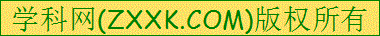 (       )     (      )    (       )       (       )      (       )qiáo  liáng   duān zhuāng    zūn yán        sī  ròng      shū  huǎn (       )     (        )     (       )      (       )      (       )用√标出加横线的正确读音。（3）祷告（dǎo  shòu）   哗笑（huá  huà ）       雇主（gù   hù）公爵（jué  jiáo）    哞哞（mōu  máo）      黄澄澄（déng  chéng）找出并改正下列句子中的错别字。（5）1、今天的试验十分成攻，大家兴彩烈地拍手祝和。（      ）（      ）（      ）2、李时珍不怕山高路远，不怕酷署严寒，走偏盛产药材的明山。（      ）（      ）（      ）3、青明节到了，我们全校地师生去列士林圆，记念革命先烈。（      ）（      ）（      ）（      ）四、请用“静” 字组词， 填入括号里， 不能重复。 (6 分)(1) 我的心渐渐(      ) 下来。(2) 自习课上， 教室里十分(        ) 。(3) 请你(       ) 下来， 再想点办法。(4) 枪声打破了乡村夜晚的(          ) 。(5) 哀悼仪式开始了， 烈士墓前一片(          ) 。(6) 这是一个远离城市的(          ) 的小山村。五、按要求写句子（12分）1.一个船员说：“在那个危急时刻，我想不出救孩子的办法。 ”（改为转述句）___________________________________________________________________________2. 辽阔无垠的原野似乎归它们所有。 (缩句)。   _________________________________________________________________3．牛犊的模样像贵夫人，仪态端庄。（仿写句子）_________________________________________________________________4.通过阅读《金字塔》，了解了世界文化之美。（修改病句）  _____________________________________________________________________5 、父母含辛茹苦地把我们养大，我们不应该伤他们的心。（写反问句）_________________________________________________________________  6、喂， 让开， 我要过去! (改成礼貌用语)_________________________________________________________________六、根据课文填空（6）1、阅读中，体会景物的___________________美和__________美，能使我们更好的感受景物独特的魅力。比如《牧场之国》描写了荷兰牧场_________________和______，也描写了______________________、_______________不停地开往城市的繁忙。”2、绿遍山原白满川，______________________。3、金字塔是______________（填国家）的珍宝。 _____ （填国家）是____________，是____________，是牧场之国。 七、片段训练营。（4分） 自选内容， 或者是领奖， 或者是上课， 或者是学校放学之后，或者早上上学„„„„写出动静之美。语句要通顺，不少于50字。__________________________________________________________________________________                                                                   __________________________________________________________________________________                                                                      _____________________________________________________________________________                                                                              八、阅读乐园（24分）                                    （ 一） （12分）船夫的驾驶技术特别好。行船的速度极快，来往船只（zhǐ zhī）很多，他操纵自如，（豪 毫）不手忙脚乱。（     ）怎么拥挤，他（    ）能左拐右拐地挤过去。遇到极窄的地方，他（   ）能平稳地穿过，（      ）速度非常快，（      ）能作急转（zhuǎn    zhuàn）弯。两边的建筑飞一般的往后倒（dào    dǎo）退，我们的眼（晴     睛）忙极了，不知看（哪   那）一处好。划去括号内不正确的读音或汉字。（3分）[来源:学科网ZXXK]在括号内填入恰当的关联词语。（2分）3、船夫的驾驶技术特别好表现在哪里？（2分）________________________________________________________________4、本段的结构是_________            （1分）“拥”字，用音序查字法，应先查音序（     ）。再查音节（     ）；用部首查字法，应先查部首（    ），再查（   ）画。“拥”的字义有：⑴持有；⑵抱；⑶聚到一块儿；⑷围着。在以下句子中，“拥”字应选哪种义项？（填序号）（4分）　①父子俩紧紧地拥抱在一起。（   ）　②簇拥在一起的小艇一会儿就散开了。（   ）[来源:学&科&网]③张家界成了人类共同拥有和保护的宝贵财富。（   ）　④船很宽敞，一点儿也不觉得拥挤。（    ）（二  ）微缩图书（12分）随着电子和激光技术的广泛应用，近年来，出现了许多奇妙的书，像会说话的书，“电视唱片”书以及缩微型的书，等等。会说话的书，是在书里装有微型唱片或者录音带，有的在文字下面印上发音代号，通过电子仪器可以还原成为人的声音。一些儿童读物，在封底上镶有微型唱片和唱针。唱针接触唱片以后，随着唱片的转动，就可以听到书中出现的人物的声音。[来源:Zxxk.Com]更有趣的是一种叫做“电视唱片”的书，也叫“视盘”，它的外形像普通的唱片。它是通过一种特殊的激光方法，把图像和声音录到视盘上，收看的时候，把放像机接到电视机上，就可以把图像和声音还原。根据学习和研究的需要，还可以使画面随时停下来。出版某种重要的学术著作或者论文，可以把一些不容易理解的原理和不容易看到的实验情况，录在视盘上，跟书籍一起出售。视盘既可以显示物体运动情况，也可以显示许多微妙的现象。比如，植物的光合作用，物质的分子运动，甚至原子核的破裂等情形，都可以用动画的办法显示。现在的书，不仅品种多，而且有的越来越小。“缩微胶卷”就是其中的一种。它是用照相机把书或者资料缩拍到胶卷上，一般缩到原书大小的1/48。使用的时候，通过阅读器可以放大到原来大小。其实这种缩微技术，早在19世纪普法战争时候就使用过，当时法国的谍报人员把一份3000多页的情报缩拍在一张几寸长的胶片上，让信鸽带回了巴黎。缩微图书保存和使用都很方便，如果把1万种每种15万字的书放在一块儿，它的总重量大约有5吨，而缩微以后的胶片只有15公斤。科学在发展，书也在不断演变，它以越来越丰富的营养，哺育着勤奋学习的人们。选文提到了多种书籍，文中哪个词最能体他们共同特点？_________________                                                。2．选文第④段运用的说明方法有：__________、__________。任选一种说说这种方法的好处是____________________________________。3．第④段画线句子的作用是：_____________________________。4．“缩微图书”的优点是：_____________________________________。[来源:Z*xx*k.Com]九、习作园（30分）     选一处你感兴趣的中国世界文化遗产写一写，题目自拟。附：第七单元部分参考答案一、纵横   垫子  窗帘   船艄  祷告 桥梁  端庄  尊严 丝绒  舒缓二、dǎo   huá gù  jué mōu   chéng三、1功采贺 2暑遍名    3、清烈园纪四、沉静  安静    平静 寂静  肃静  幽静五、1.一个船员说，在那个危急时刻，他想不出救孩子的办法。原野归它们所有。写拟人句 4.通过阅读《金字塔》，我了解了世界文化之美5 、父母含辛茹苦地把我们养大，难道我们应该伤他们的心吗？ 6、请你让开，让我过去好吗？六、1静态  动态  风光的宁静和悠闲   人们给奶牛挤奶、满载牛奶的车船2子规声里雨如烟3埃及  荷兰  水之国  花之国七、略[来源:学科网]八、（一）1.zhī   zhuǎn  dào  毫  睛 哪2.不管  总  而且  还     　3、船夫的驾驶技术特别好。①行船的速度极快，来往船只很多，他操纵自如，毫不手忙脚乱②不管怎么拥挤，他总能左拐右拐地挤过去。③遇到极窄的地方，他总能平稳地穿过，而且速度非常快，还能作急转弯。
  4　.　先总说，后分说。
  5 .  Y   yong   提手部 6  .（2）（4）（1）（3）
　（二）1.奇妙2.举例子，列数字（任选一种说明即可）3.承上启下（过渡）4.缩微图书保存和使用都很方便。